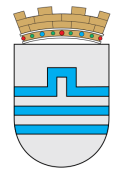 Crna Gora                                                                             Adresa: Ul. Marka Miljanova br. 4Glavni grad Podgorica                                                           81000, Podgorica, Crna GoraSEKRETARIJAT ZA KULTURU I SPORT                    tel: +382 20 225144;225168                                                                                              fax: +382  20 225166                                                                                                           e-mail: kultura.sport@pggrad.co.meBroj: 09-D-614-21/_____                                                    Podgorica, 12. 01. 2022. godineNa osnovu člana 116 stav 4 i člana 117 stav 1 Zakona o sportu („Službeni list Crne Gore“, broj 44/18 i 123/21), a u vezi sa članom 4 i 5 Odluke o finansiranju sporta u Glavnom gradu, ("Službeni list Crne Gore - opštinski propisi", br. 38/21), Sekretarijat za kulturu i sport Glavnog grada Podgorice raspisujeJ A V N I  K O N K U R Sza sufinansiranje programa rada sportskih organizacija za 2022. godinuPredmet Konkursa je raspodjela sredstava iz Budžeta Glavnog grada sportskim organizacijama (sportski klubovi, sportsko-rekreativna društva, sportske organizacije lica sa invaliditetom - klub ili društvo) sa sjedištem na teritoriji Glavnog grada.Sredstva predviđena Budžetom Glavnog grada za sufinansiranje  programa rada sportskih organizacija, u iznosu od 100.000,00 € biće raspoređena na osnovu Odluke o finansiranju sporta u Glavnom gradu i Pravilnika o bližim kriterijumima za sufinansiranje sportskih subjekata.Pravo učešća na konkursu imaju sportske organizacije nakon godinu dana od dana osnivanja sportske organizacije.Sportska organizacija na konkurs prijavljuje program za period od godinu dana, sa procjenom iznosa sredstava koji je potreban za sprovođenje programa i detaljnim planom trošenja sredstava.Prijava na konkurs se podnosi na: Prijavnom obrascu 1 (za ekipne sportove), Prijavnom obrascu 2 (za pojedinačne sportove) i Prijavnom obrascu 3 i 3a (za netakmičarske sportove i rekreaciju). Uz prijavu na konkurs iz člana 6 ove odluke sportska organizacija podnosi:   - program koji sportska organizacija podnosi na obrascu koji propisuje nadležni organ,   - rješenje o upisu u Registar sportskih organizacija u skladu sa Zakonom o sportu,   - izvještaj o realizaciji programa iz prethodne godine, ukoliko su sportskoj organizaciji bila opredijeljena sredstva na prethodnom konkursu (narativni izvještaj - ne duži od 5 strana),   - potvrda iz Uprave za inspekcijske poslove da protiv sportske organizacije nije pokrenut postupak privremene zabrane obavljanja sportske djelatnosti (ne starija od 30 dana),   - potvrda iz Centralne banke Crne Gore da sportskom subjektu nijesu blokirani računi (ne starija od 30 dana),   - potvrda od organa uprave nadležnog za poslove utvrđivanja, kontrole i naplate javnih prihoda da sportski subjekt nema neizmirenih poreskih obaveza do 31. decembra prethodne godine,   - potvrda nacionalnog sportskog saveza, za klubove koji su njegovi članovi, kojom se potvrđuje tačnost rezultata na obrascu koji propisuje nadležni organ,   - izjavu ovlašćenog lica u sportskoj organizaciji o istinitosti podataka navedenih u prijavi za konkurs - ovjerena od strane suda, organa lokalne uprave nadležnog za poslove ovjeravanja ili notara.Uz Prijavni obrazac 1, 2 i 3 potrebno je dostaviti potvrdu strukovnog saveza kojom se potvrđuje tačnost svakog pojedinačnog rezultata koji je naveden u Prijavnom obrascu. Za svaki navedeni rezultat u Prijavnom obrascu 1 i 2 potrebno je dostaviti potvrdu strukovnog saveza koja mora da sadrži sljedeće podatke: ime i prezime takmičara (ekipe), vrsta (nivo takmičenja), datum i mjesto održavanja, osvojeno mjesto i kategorija.Prijava na konkursu koja nije sačinjena na propisanom obrascu (popunjenom Prijavnom obrascu 1, 2 ili 3), kao i propisana dokumentacija koja nije predata kompletna neće se uzeti u razmatranje.  Pravo učešća na ovom konkursu nemaju sportske organizacije čiji je osnivač Glavni grad,  sportski subjekti sa teritorije Opštine Golubovci u okviru Glavnog grada i sportske organizacije koje su ostvarile pravo na besplatno korišćenje sportskih sadržaja u „Sportski objekti“ doo, shodno Odluci o korišćenju termina na teret sredstava Budžeta Glavnog grada Podgorice za tekuću godinu.Prijava na Konkurs sa svim traženim uslovima dostavlja se u zatvorenoj koverti u prostorijana Sekretarijata za kulturu i sport, ulica Marka Miljanova broj 4 ( zgrada Muzeja i galerije Podgorica) sa naznakom za “Javni konkurs” i nazivom sportske organizacije sa kontakt telefonomObrasci koji su sastavni dio konkursne dokumentacije su: Prijavni obrazac 1 (za ekipne sportove), Prijavni obrazac 2 (za pojedinačne sportove) i Prijavni obrazac 3 i 3(a) (za netakmičarske sportove i rekreaciju), koji se mogu preuzeti na web sajtu Glavnog grada: www.podgorica.me i u prostorijama Sekretarijata za kulturu i sport.Konkurs je otvoren 15 dana od dana objavljivanja u dnevnom listu „Pobjeda“, na internet sajtu Glavnog grada i oglasnoj tabli. 	Koverte sa dokumentacijom će otvarati Komisija za procjenu programa i utvrđivanje visine sredstava koja se dodjeljuju sportskoj organizaciji (u daljem tekstu: Komisija), nakon završetka konkursa.Kriterijumi za  za sufinasiranje programa rada sportskih organizacija su:   1. Tradicija i društveni značaj sportske organizacije   2. Karakteristike takmičarskih aktivnosti svih uzrasnih kategorija sportskog kluba;   3. Postignuti rezultati sportskog kluba u prethodnoj godini   4. Organizacija i realizacija nacionalnih i međunarodnih sportskih manifestacija;   5. Broj reprezentativaca i postignuti rezultati;   6. Razvijenost i masovnost netakmičarskog sporta   7. Međunarodne aktivnosti klubova iz netakmičarskog sporta i društva za sportsku rekreaciju   8. Vrednovanje statusa sporta prema kategorizaciji.	Kriterijumi na osnovu kojih će se vršiti procjena programa i utvrđivanje iznosa sredstava koja se dodjeljuju sportskoj organizaciji sadržani su u Pravilniku o bližim kriterijumima za sufinansiranje sportskih subjekata, br. 01-018/21-11654 od 2. 12. 2021. godine.	Sportske organizacije iz kategorije netakmičarski sport i sportsko-rekreativna društva na konkurs dostavljaju PROGRAM sportske organizacije (Obrazac 3a) za period od godinu dana, koji treba da sadrži planirane aktivnosti (navesti koje su to aktivnosti planirane sa kratkim obrazloženjem i podacima: naziv aktivnosti (sportske manifestacije), datum i mjesto održavanja, planirani broj učesnika, da li je u programu i kalendaru međunarodnih federacija........), sa procjenom iznosa sredstava koji je potreban za sprovođenje programa i detaljnim planom trošenja sredstava. Takođe, potrebno je dostaviti i IZVJEŠTAJ o sprovedenim aktivnostima (sportskim manifestacijama) u prethodnoj godini. Ovaj izvještaj, pored obaveznih finansijskih i ostalih podataka, treba da sadrži i sledeće podatke: naziv aktivnosti (sportske manifestacije), datum i mjesto održavanja, broj učesnika, da li je u programu i kalendaru međunarodnih federacija........ Program i Izvještaj će biti posebno bodovani od strane komisije i na taj način će se dobiti rang lista i raspored ukupnih sredstava za ove kategorije. Rang lista objavljuje se na internet stranici Glavnog grada.Učesnik konkursa ima pravo prigovora na rang listu. Prigovor se podnosi preko Komisije za Službu glavnog administratora u roku od 8 dana od dana njenog objavljivanja.Za sve dodatne informacije možete se obratiti Sekretarijatu za kulturu i sport, u vremenu od 9-13 časova ili na broj telefona 020/225-168.                                                                                                   S EK R E T A R K A,                                                                                                    Ana MEDIGOVIĆ